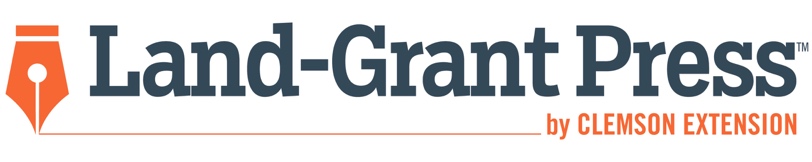 Co-Author Submittal AgreementFOR PRIMARY AUTHORPrimary Author Name:      	 Date:      	Publication Title:      	All listed authors who have made a substantial contribution to the submission are listed below.Primary Author Signature:      	FOR CO-AUTHORSAs a listed co-author for this publication, I attest to the following:I have participated in drafting and reviewing the submittalI have provided approval for this initial submittalI will review and approve the final version to be published in Land-Grant PressCo-Author Name:      	 Signature:      	Co-Author Name:      	 Signature:      	Co-Author Name:      	 Signature:      	Co-Author Name:      	 Signature:      	Co-Author Name:      	 Signature:      	Co-Author Name:      	 Signature:      	Co-Author Name:      	 Signature:      	